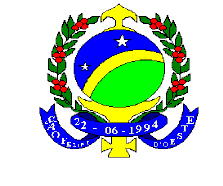 ESTADO DE RONDONIAPODER EXECUTIVOPREFEITURA MUNICIPAL DE SÃO FELIPE D’OESTELEI Nº 276/2007“Dispõe sobre a abertura de crédito adicional especial, no orçamento vigente em conformidade com a Lei de nº 4.320/64  dá outras providências”, 						O PREFEITO MUNICIPAL DE SÃO FELIPE DO OESTE-RO, Estado de Rondônia, Senhor Volmir Matt, no uso das atribuições legais,						Faz Saber que a Câmara Municipal aprovou e fica sancionada a seguinte LEI:Art. 1º - Fica o Poder Executivo autorizado a abrir crédito adicional especial, no no valor de R$ 45.000,00 (Quarenta e Cinco Mil)  com a seguinte classificação:Órgão 06                                                Secretaria Municipal de ObrasUnidade                         06010               Convênio Federal - SUFRAMA   Função                             04                   Administração Sub-Função                    122                 Administração GeralPrograma                       0070                Apoio ao Produtor RuralProjeto Atividade 1.003 – Aquisição de Tanque de Resfriamento de LeiteElemento de Despesa 44.90.52 – Equip e mat. Permanente  R$ 45.000,00Art. 2º - Os créditos servirão para cobrir as despesas acima, conforme recursos de Convenio com o Governo Federal.Art. 3º - Fica o Poder Executivo autorizado a expedir os atos necessários à execução dessa lei.Art. 4º - Esta Lei entra em vigor na data de sua publicação Art. 4º - Revogam-se as disposições em contrário.Gabinete do Prefeito Municipal de São Felipe D’Oeste, aos trinta dias do mês de janeiro do ano de dois mil e sete.VOLMIR MATTPrefeito Municipal